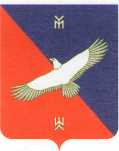 12 апрель 2022й                                    № 1                                   12 апреля 2022 г.Заключениеревизионной комиссии Совета сельского поселения Подлубовский сельсовет муниципального района Кармаскалинский район Республики Башкортостан по отчету об исполнении бюджета сельского поселения Подлубовский сельсовет муниципального района Кармаскалинский район Республики Башкортостан за 2021годОтчет об исполнении бюджета сельского поселения Подлубовский сельсовет муниципального района Кармаскалинский район Республики Башкортостан за 2021 год, а также представленные одновременно с ним иные формы бюджетной отчетности по составу форм соответствуют требованиям статьи 264.1 Бюджетного Кодекса Российской Федерации, Инструкции о порядке составления и представления годовой, квартальной и месячной отчетности об исполнении бюджетов бюджетной системы Российской Федерации, утвержденной приказом Министерства финансов Российской Федерации от 28 декабря 2010 года №191н.Годовой отчет об исполнении бюджета сельского поселения Подлубовский сельсовет муниципального района Кармаскалинский район Республики Башкортостан, в основном, соответствует установленным требованиям по содержанию и полноте отражения информации.Годовой отчет об исполнении бюджета сельского поселения Подлубовский сельсовет муниципального района Кармаскалинский район Республики Башкортостан составлен в соответствии со структурой и кодами бюджетной классификации, которые применялись при утверждении Решения Совета Подлубовский сельсовет муниципального района Кармаскалинский район Республики Башкортостан  № 18-1 от  21.12.2020г. «О бюджете сельского поселения Подлубовский сельсовет муниципального района Кармаскалинский район Республики Башкортостан на 2021год и на плановый период 2022 и 2023 годов». Показатели, отраженные в бюджетной отчетности, соответствуют показателям, утвержденным Решением о бюджете на 2021год и показателям сводной бюджетной росписи бюджета сельского поселения Подлубовский сельсовет муниципального района Кармаскалинский район Республики Башкортостан.Показатели исполнения бюджета сельского поселения Подлубовский сельсовет муниципального района Кармаскалинский район Республики Башкортостан по доходам, расходам и источникам финансирования дефицита бюджета за 2021 год, отраженные в годовом отчете об исполнении бюджета сельского поселения Подлубовский сельсовет муниципального района Кармаскалинский район Республики Башкортостан на 1 января 2022 года, соответствуют аналогичным показателям, отраженным в Отчете об исполнении бюджета (форма 0503117).Контрольные соотношения между показателями форм бюджетной отчетности, проанализированные в результате выборочной проверки, соблюдены: соотношения основных средств, непроизведенных активов, материальных запасов, расходов, дебиторской и кредиторской задолженностей соответствуют значениям, отраженных в формах: Баланс исполнения бюджета (форма 0503120), Сведения о движении нефинансовых активов (форма 0503168), Сведения по дебиторской и кредиторской задолженности (форма 0503169),Сведения об остатках денежных средств на счетах получателя бюджетных средств (форма 0503178). Бюджетная отчетность соответствует установленным требованиям по составу, содержанию и представлению.   Исполнение основных характеристик бюджета сельского поселения Подлубовский сельсовет муниципального района Кармаскалинский район Республики БашкортостанБюджет сельского поселения Подлубовский сельсовет муниципального района Кармаскалинский район Республики Башкортостан исполнен  по доходам в сумме  20861,65 тыс. рублей или 90,3% к уточненному плану, расходы составили 20919,89 тыс. рублей или 96,0 % к уточненному плану. Бюджет сельского поселения Подлубовский сельсовет муниципального района Кармаскалинский район исполнен с дефицитом в сумме 58,24 тыс. рублей.                                                                                                   Таблица 1Общая характеристика доходов бюджета сельского поселения Подлубовский сельсовет муниципального района Кармаскалинский район по видам доходов приведена в таблице 2.                                                                                                    Таблица 2                                                                                                                              тыс.рубтыс.рубПоказателиУтверждено решением о бюджете от 21.12.2020 № 18-1Уточненный план на 2021годИсполнено за 2021 годИсполнение, %Исполнение, %ПоказателиУтверждено решением о бюджете от 21.12.2020 № 18-1Уточненный план на 2021годИсполнено за 2021 годк утвержденным значениямк уточненному плануДоходы12952,823112,5920861,65161,190,3Расходы12952,821797,220919,89168,396,0 Дефицит (-) Профицит (+)0,0-701,67266,48ххВид доходаВид доходаВид доходана 1 января 2021на 1 января 2021на 1 января 2021на 1 января 2021на 1 января 2021на 1 января 2022на 1 января 2022на 1 января 2022на 1 января 20222022 год к 2020 году, %2022 год к 2020 году, %Вид доходаВид доходаВид доходаПланПланОтчетОтчет% исполненияПланОтчет% исполнения% исполнения2022 год к 2020 году, %2022 год к 2020 году, %НАЛОГОВЫЕ И НЕНАЛОГОВЫЕ ДОХОДЫ,в т.ч:НАЛОГОВЫЕ И НЕНАЛОГОВЫЕ ДОХОДЫ,в т.ч:НАЛОГОВЫЕ И НЕНАЛОГОВЫЕ ДОХОДЫ,в т.ч:10850,6310850,6311199,5611199,56103,211955,79656,780,880,886,286,2НАЛОГИ НА ДОХОДЫ ФИЗИЧЕСКИХ ЛИЦНАЛОГИ НА ДОХОДЫ ФИЗИЧЕСКИХ ЛИЦНАЛОГИ НА ДОХОДЫ ФИЗИЧЕСКИХ ЛИЦ400,76400,76401,64401,64100,22491,3491,4100,02100,02114,9114,9НАЛОГИ НА СОВОКУПНЫЙ ДОХОДНАЛОГИ НА СОВОКУПНЫЙ ДОХОДНАЛОГИ НА СОВОКУПНЫЙ ДОХОД1,81,81,881,88104,441,91,96103,1103,1104,2104,2НАЛОГИ НА ИМУЩЕСТВОНАЛОГИ НА ИМУЩЕСТВОНАЛОГИ НА ИМУЩЕСТВО8909,738909,739255,73103,889424,817150,3375,977,277,2ГОСУДАРСТВЕННАЯ ПОШЛИНАГОСУДАРСТВЕННАЯ ПОШЛИНАГОСУДАРСТВЕННАЯ ПОШЛИНА4,654,654,65100,003,63,610077,477,4ШТРАФЫ, САНКЦИИ, ВОЗМЕЩЕНИЕ УЩЕРБАШТРАФЫ, САНКЦИИ, ВОЗМЕЩЕНИЕ УЩЕРБАШТРАФЫ, САНКЦИИ, ВОЗМЕЩЕНИЕ УЩЕРБА95,3495,3495,1999,840,50,51000,50,5ДОХОДЫ ОТ ОКАЗАНИЯ ПЛАТНЫХ УСЛУГ И КОМПЕНСАЦИИ ЗАТРАТ ГОСУДАРСТВАДОХОДЫ ОТ ОКАЗАНИЯ ПЛАТНЫХ УСЛУГ И КОМПЕНСАЦИИ ЗАТРАТ ГОСУДАРСТВАДОХОДЫ ОТ ОКАЗАНИЯ ПЛАТНЫХ УСЛУГ И КОМПЕНСАЦИИ ЗАТРАТ ГОСУДАРСТВА1234,361234,361244,10100,81445,01445,0100116,1116,1ДОХОДЫ ОТ ИСПОЛЬЗОВАНИЯ ИМУЩЕСТВА ,НАХОДЯЩЕГОСЯ В ГОСУДАРСТВЕННОЙ И МУНИЦИПАЛЬНОЙ СОБСТВЕННОСТИДОХОДЫ ОТ ИСПОЛЬЗОВАНИЯ ИМУЩЕСТВА ,НАХОДЯЩЕГОСЯ В ГОСУДАРСТВЕННОЙ И МУНИЦИПАЛЬНОЙ СОБСТВЕННОСТИДОХОДЫ ОТ ИСПОЛЬЗОВАНИЯ ИМУЩЕСТВА ,НАХОДЯЩЕГОСЯ В ГОСУДАРСТВЕННОЙ И МУНИЦИПАЛЬНОЙ СОБСТВЕННОСТИ33,033,033,53101,645,645,7100,2136,3136,3ДОХОДЫ ОТ ПРОДАЖИ МАТЕРИАЛЬНЫХ И НЕМАТЕРИАЛЬНЫХ АКТИВОВДОХОДЫ ОТ ПРОДАЖИ МАТЕРИАЛЬНЫХ И НЕМАТЕРИАЛЬНЫХ АКТИВОВДОХОДЫ ОТ ПРОДАЖИ МАТЕРИАЛЬНЫХ И НЕМАТЕРИАЛЬНЫХ АКТИВОВ8,98,98,9100,00ПРОЧИЕ НЕНАЛОГОВЫЕ ДОХОДЫПРОЧИЕ НЕНАЛОГОВЫЕ ДОХОДЫПРОЧИЕ НЕНАЛОГОВЫЕ ДОХОДЫ91,691,691,6100543,0543,0100592,8592,8БЕЗВОЗМЕЗДНЫЕ ПОСТУПЛЕНИЯ ОТ ДРУГИХ БЮДЖЕТОВ БЮДЖЕТНОЙ СИСТЕМЫ РОССИЙСКОЙ ФЕДЕРАЦИИБЕЗВОЗМЕЗДНЫЕ ПОСТУПЛЕНИЯ ОТ ДРУГИХ БЮДЖЕТОВ БЮДЖЕТНОЙ СИСТЕМЫ РОССИЙСКОЙ ФЕДЕРАЦИИБЕЗВОЗМЕЗДНЫЕ ПОСТУПЛЕНИЯ ОТ ДРУГИХ БЮДЖЕТОВ БЮДЖЕТНОЙ СИСТЕМЫ РОССИЙСКОЙ ФЕДЕРАЦИИ6843,166843,166756,1298,7311156,8911204,91100,4165,8165,8ВСЕГО ДОХОДЫВСЕГО ДОХОДЫВСЕГО ДОХОДЫ17693,7917693,7917955,68101,4823112,5920861,6590,3116,2116,2Поступления налоговых и неналоговых доходов  составили  9656,7тыс. рублей (или 46,3% от общей суммы доходов). Основными источниками налоговых и неналоговых доходов являются: налог на доходы физических лиц – 491,39 тыс. рублей (5,1% от общей суммы налоговых и неналоговых доходов),   налог на имущество – 7150,33 тыс. рублей (74,0%), доходы от оказания платных услуг и компенсации затрат государства – 1445,0 тыс. рублей ( 15%),прочие неналоговые доходы-543,0 тыс. рублей (5,6%)Безвозмездные поступления из вышестоящих бюджетов в виде дотаций, субвенций, субсидий составили 11204,9 тыс. рублей или 53,7 % от общей суммы доходов.По сравнению с уровнем 2020 года доходная часть бюджета увеличилась на 2905,97 тыс. рублей или на 16,2%.Бюджет сельского поселения Подлубовский сельсовет муниципального района Кармаскалинский район Республики Башкортостан исполнен    по  расходам   в сумме 20919,89 тыс. рублей. Общая характеристика расходов бюджета сельского поселения Подлубовский сельсовет муниципального района Кармаскалинский район по разделам классификации расходов приведена в таблице 3.                                                                                                                Таблица 3                                                                                                        тыс. рубВ отраслевой структуре расходов наибольший удельный вес занимают общегосударственные вопросы-5420,6 тыс. рублей (25,9%), по национальной обороне -250,4 тыс. рублей (1,2%), по национальной безопасности правоохранительной деятельности 2065,4 тыс. рублей(9,9%)по национальной экономике-894,26 тыс. рублей (7,6%)на мероприятия по жилищно - коммунальному хозяйству – 11134,55 тыс. рублей  (54,2 %) от общей суммы расходов бюджета.По сравнению с уровнем 2020 года расходная часть бюджета увеличилась на 3230,7 тыс. рублей или на 18,3 %.В состав расходов бюджета сельского поселения Подлубовский сельсовет муниципального района в 2021году были включены бюджетные ассигнования на реализацию 7 муниципальных программ, на реализацию которых направлено 20919,9 тыс. рублей.Общая характеристика расходов бюджета сельского поселения Подлубовский сельсовет муниципального района Кармаскалинский район по муниципальным программам по расходам приведена в таблице 4.                                                                                                   Таблица 4В структуре произведённых в отчетном периоде расходов на реализацию муниципальных программ бюджета сельского поселения Подлубовский сельсовет муниципального района Кармаскалинский район Республики Башкортостан  наибольший удельный вес приходится на расходы по муниципальным программам: -«Качественное жилищно-коммунальное обслуживание в муниципальном районе Кармаскалинский район Республики Башкортостан"-11353,0тыс. руб.54,3%.- «Развитие муниципальной службы в муниципальном районе Кармаскалинский район Республики Башкортостан "-5680,4 тыс. рублей, 27,1%.По состоянию на 01.01.2022 года балансовая стоимость основных средств получателей средств бюджета муниципального района составила 14564,9 тыс.рублей , амортизация на них начислена в сумме 9282,3 тыс. рублей рублей.  Остаточная стоимость имущества казны составила 53410,01 тыс. рублей. Кредиторская задолженность по бюджету сельского поселения Подлубовский сельсовет муниципального района Кармаскалинский район по состоянию на 01.01.2022 года  составила  21,44 тыс. рублей. Остаток денежных средств на счете бюджета сельского поселения Подлубовский сельсовет муниципального района  по состоянию на 01.01.2022 года составляет  909904,21 рублей.Расходование средств резервного фонда сельского поселения Подлубовский сельсовет муниципального района Кармаскалинский район Республики Башкортостан в 2021 году не производилось.Одновременно с годовым отчетом об исполнении бюджета сельского поселения Подлубовский сельсовет муниципального района Кармаскалинский район  Республики Башкортостан представлены проект решения об исполнении бюджета, иная бюджетная отчетность об исполнении местного бюджета, иные документы, предусмотренные бюджетным законодательством Российской Федерации.Председатель ревизионной комиссии                               Пожидаев П.В.Поступления налоговых и неналоговых доходов  составили  9656,7тыс. рублей (или 46,3% от общей суммы доходов). Основными источниками налоговых и неналоговых доходов являются: налог на доходы физических лиц – 491,39 тыс. рублей (5,1% от общей суммы налоговых и неналоговых доходов),   налог на имущество – 7150,33 тыс. рублей (74,0%), доходы от оказания платных услуг и компенсации затрат государства – 1445,0 тыс. рублей ( 15%),прочие неналоговые доходы-543,0 тыс. рублей (5,6%)Безвозмездные поступления из вышестоящих бюджетов в виде дотаций, субвенций, субсидий составили 11204,9 тыс. рублей или 53,7 % от общей суммы доходов.По сравнению с уровнем 2020 года доходная часть бюджета увеличилась на 2905,97 тыс. рублей или на 16,2%.Бюджет сельского поселения Подлубовский сельсовет муниципального района Кармаскалинский район Республики Башкортостан исполнен    по  расходам   в сумме 20919,89 тыс. рублей. Общая характеристика расходов бюджета сельского поселения Подлубовский сельсовет муниципального района Кармаскалинский район по разделам классификации расходов приведена в таблице 3.                                                                                                                Таблица 3                                                                                                        тыс. рубВ отраслевой структуре расходов наибольший удельный вес занимают общегосударственные вопросы-5420,6 тыс. рублей (25,9%), по национальной обороне -250,4 тыс. рублей (1,2%), по национальной безопасности правоохранительной деятельности 2065,4 тыс. рублей(9,9%)по национальной экономике-894,26 тыс. рублей (7,6%)на мероприятия по жилищно - коммунальному хозяйству – 11134,55 тыс. рублей  (54,2 %) от общей суммы расходов бюджета.По сравнению с уровнем 2020 года расходная часть бюджета увеличилась на 3230,7 тыс. рублей или на 18,3 %.В состав расходов бюджета сельского поселения Подлубовский сельсовет муниципального района в 2021году были включены бюджетные ассигнования на реализацию 7 муниципальных программ, на реализацию которых направлено 20919,9 тыс. рублей.Общая характеристика расходов бюджета сельского поселения Подлубовский сельсовет муниципального района Кармаскалинский район по муниципальным программам по расходам приведена в таблице 4.                                                                                                   Таблица 4В структуре произведённых в отчетном периоде расходов на реализацию муниципальных программ бюджета сельского поселения Подлубовский сельсовет муниципального района Кармаскалинский район Республики Башкортостан  наибольший удельный вес приходится на расходы по муниципальным программам: -«Качественное жилищно-коммунальное обслуживание в муниципальном районе Кармаскалинский район Республики Башкортостан"-11353,0тыс. руб.54,3%.- «Развитие муниципальной службы в муниципальном районе Кармаскалинский район Республики Башкортостан "-5680,4 тыс. рублей, 27,1%.По состоянию на 01.01.2022 года балансовая стоимость основных средств получателей средств бюджета муниципального района составила 14564,9 тыс.рублей , амортизация на них начислена в сумме 9282,3 тыс. рублей рублей.  Остаточная стоимость имущества казны составила 53410,01 тыс. рублей. Кредиторская задолженность по бюджету сельского поселения Подлубовский сельсовет муниципального района Кармаскалинский район по состоянию на 01.01.2022 года  составила  21,44 тыс. рублей. Остаток денежных средств на счете бюджета сельского поселения Подлубовский сельсовет муниципального района  по состоянию на 01.01.2022 года составляет  909904,21 рублей.Расходование средств резервного фонда сельского поселения Подлубовский сельсовет муниципального района Кармаскалинский район Республики Башкортостан в 2021 году не производилось.Одновременно с годовым отчетом об исполнении бюджета сельского поселения Подлубовский сельсовет муниципального района Кармаскалинский район  Республики Башкортостан представлены проект решения об исполнении бюджета, иная бюджетная отчетность об исполнении местного бюджета, иные документы, предусмотренные бюджетным законодательством Российской Федерации.Председатель ревизионной комиссии                               Пожидаев П.В.Поступления налоговых и неналоговых доходов  составили  9656,7тыс. рублей (или 46,3% от общей суммы доходов). Основными источниками налоговых и неналоговых доходов являются: налог на доходы физических лиц – 491,39 тыс. рублей (5,1% от общей суммы налоговых и неналоговых доходов),   налог на имущество – 7150,33 тыс. рублей (74,0%), доходы от оказания платных услуг и компенсации затрат государства – 1445,0 тыс. рублей ( 15%),прочие неналоговые доходы-543,0 тыс. рублей (5,6%)Безвозмездные поступления из вышестоящих бюджетов в виде дотаций, субвенций, субсидий составили 11204,9 тыс. рублей или 53,7 % от общей суммы доходов.По сравнению с уровнем 2020 года доходная часть бюджета увеличилась на 2905,97 тыс. рублей или на 16,2%.Бюджет сельского поселения Подлубовский сельсовет муниципального района Кармаскалинский район Республики Башкортостан исполнен    по  расходам   в сумме 20919,89 тыс. рублей. Общая характеристика расходов бюджета сельского поселения Подлубовский сельсовет муниципального района Кармаскалинский район по разделам классификации расходов приведена в таблице 3.                                                                                                                Таблица 3                                                                                                        тыс. рубВ отраслевой структуре расходов наибольший удельный вес занимают общегосударственные вопросы-5420,6 тыс. рублей (25,9%), по национальной обороне -250,4 тыс. рублей (1,2%), по национальной безопасности правоохранительной деятельности 2065,4 тыс. рублей(9,9%)по национальной экономике-894,26 тыс. рублей (7,6%)на мероприятия по жилищно - коммунальному хозяйству – 11134,55 тыс. рублей  (54,2 %) от общей суммы расходов бюджета.По сравнению с уровнем 2020 года расходная часть бюджета увеличилась на 3230,7 тыс. рублей или на 18,3 %.В состав расходов бюджета сельского поселения Подлубовский сельсовет муниципального района в 2021году были включены бюджетные ассигнования на реализацию 7 муниципальных программ, на реализацию которых направлено 20919,9 тыс. рублей.Общая характеристика расходов бюджета сельского поселения Подлубовский сельсовет муниципального района Кармаскалинский район по муниципальным программам по расходам приведена в таблице 4.                                                                                                   Таблица 4В структуре произведённых в отчетном периоде расходов на реализацию муниципальных программ бюджета сельского поселения Подлубовский сельсовет муниципального района Кармаскалинский район Республики Башкортостан  наибольший удельный вес приходится на расходы по муниципальным программам: -«Качественное жилищно-коммунальное обслуживание в муниципальном районе Кармаскалинский район Республики Башкортостан"-11353,0тыс. руб.54,3%.- «Развитие муниципальной службы в муниципальном районе Кармаскалинский район Республики Башкортостан "-5680,4 тыс. рублей, 27,1%.По состоянию на 01.01.2022 года балансовая стоимость основных средств получателей средств бюджета муниципального района составила 14564,9 тыс.рублей , амортизация на них начислена в сумме 9282,3 тыс. рублей рублей.  Остаточная стоимость имущества казны составила 53410,01 тыс. рублей. Кредиторская задолженность по бюджету сельского поселения Подлубовский сельсовет муниципального района Кармаскалинский район по состоянию на 01.01.2022 года  составила  21,44 тыс. рублей. Остаток денежных средств на счете бюджета сельского поселения Подлубовский сельсовет муниципального района  по состоянию на 01.01.2022 года составляет  909904,21 рублей.Расходование средств резервного фонда сельского поселения Подлубовский сельсовет муниципального района Кармаскалинский район Республики Башкортостан в 2021 году не производилось.Одновременно с годовым отчетом об исполнении бюджета сельского поселения Подлубовский сельсовет муниципального района Кармаскалинский район  Республики Башкортостан представлены проект решения об исполнении бюджета, иная бюджетная отчетность об исполнении местного бюджета, иные документы, предусмотренные бюджетным законодательством Российской Федерации.Председатель ревизионной комиссии                               Пожидаев П.В.Поступления налоговых и неналоговых доходов  составили  9656,7тыс. рублей (или 46,3% от общей суммы доходов). Основными источниками налоговых и неналоговых доходов являются: налог на доходы физических лиц – 491,39 тыс. рублей (5,1% от общей суммы налоговых и неналоговых доходов),   налог на имущество – 7150,33 тыс. рублей (74,0%), доходы от оказания платных услуг и компенсации затрат государства – 1445,0 тыс. рублей ( 15%),прочие неналоговые доходы-543,0 тыс. рублей (5,6%)Безвозмездные поступления из вышестоящих бюджетов в виде дотаций, субвенций, субсидий составили 11204,9 тыс. рублей или 53,7 % от общей суммы доходов.По сравнению с уровнем 2020 года доходная часть бюджета увеличилась на 2905,97 тыс. рублей или на 16,2%.Бюджет сельского поселения Подлубовский сельсовет муниципального района Кармаскалинский район Республики Башкортостан исполнен    по  расходам   в сумме 20919,89 тыс. рублей. Общая характеристика расходов бюджета сельского поселения Подлубовский сельсовет муниципального района Кармаскалинский район по разделам классификации расходов приведена в таблице 3.                                                                                                                Таблица 3                                                                                                        тыс. рубВ отраслевой структуре расходов наибольший удельный вес занимают общегосударственные вопросы-5420,6 тыс. рублей (25,9%), по национальной обороне -250,4 тыс. рублей (1,2%), по национальной безопасности правоохранительной деятельности 2065,4 тыс. рублей(9,9%)по национальной экономике-894,26 тыс. рублей (7,6%)на мероприятия по жилищно - коммунальному хозяйству – 11134,55 тыс. рублей  (54,2 %) от общей суммы расходов бюджета.По сравнению с уровнем 2020 года расходная часть бюджета увеличилась на 3230,7 тыс. рублей или на 18,3 %.В состав расходов бюджета сельского поселения Подлубовский сельсовет муниципального района в 2021году были включены бюджетные ассигнования на реализацию 7 муниципальных программ, на реализацию которых направлено 20919,9 тыс. рублей.Общая характеристика расходов бюджета сельского поселения Подлубовский сельсовет муниципального района Кармаскалинский район по муниципальным программам по расходам приведена в таблице 4.                                                                                                   Таблица 4В структуре произведённых в отчетном периоде расходов на реализацию муниципальных программ бюджета сельского поселения Подлубовский сельсовет муниципального района Кармаскалинский район Республики Башкортостан  наибольший удельный вес приходится на расходы по муниципальным программам: -«Качественное жилищно-коммунальное обслуживание в муниципальном районе Кармаскалинский район Республики Башкортостан"-11353,0тыс. руб.54,3%.- «Развитие муниципальной службы в муниципальном районе Кармаскалинский район Республики Башкортостан "-5680,4 тыс. рублей, 27,1%.По состоянию на 01.01.2022 года балансовая стоимость основных средств получателей средств бюджета муниципального района составила 14564,9 тыс.рублей , амортизация на них начислена в сумме 9282,3 тыс. рублей рублей.  Остаточная стоимость имущества казны составила 53410,01 тыс. рублей. Кредиторская задолженность по бюджету сельского поселения Подлубовский сельсовет муниципального района Кармаскалинский район по состоянию на 01.01.2022 года  составила  21,44 тыс. рублей. Остаток денежных средств на счете бюджета сельского поселения Подлубовский сельсовет муниципального района  по состоянию на 01.01.2022 года составляет  909904,21 рублей.Расходование средств резервного фонда сельского поселения Подлубовский сельсовет муниципального района Кармаскалинский район Республики Башкортостан в 2021 году не производилось.Одновременно с годовым отчетом об исполнении бюджета сельского поселения Подлубовский сельсовет муниципального района Кармаскалинский район  Республики Башкортостан представлены проект решения об исполнении бюджета, иная бюджетная отчетность об исполнении местного бюджета, иные документы, предусмотренные бюджетным законодательством Российской Федерации.Председатель ревизионной комиссии                               Пожидаев П.В.Поступления налоговых и неналоговых доходов  составили  9656,7тыс. рублей (или 46,3% от общей суммы доходов). Основными источниками налоговых и неналоговых доходов являются: налог на доходы физических лиц – 491,39 тыс. рублей (5,1% от общей суммы налоговых и неналоговых доходов),   налог на имущество – 7150,33 тыс. рублей (74,0%), доходы от оказания платных услуг и компенсации затрат государства – 1445,0 тыс. рублей ( 15%),прочие неналоговые доходы-543,0 тыс. рублей (5,6%)Безвозмездные поступления из вышестоящих бюджетов в виде дотаций, субвенций, субсидий составили 11204,9 тыс. рублей или 53,7 % от общей суммы доходов.По сравнению с уровнем 2020 года доходная часть бюджета увеличилась на 2905,97 тыс. рублей или на 16,2%.Бюджет сельского поселения Подлубовский сельсовет муниципального района Кармаскалинский район Республики Башкортостан исполнен    по  расходам   в сумме 20919,89 тыс. рублей. Общая характеристика расходов бюджета сельского поселения Подлубовский сельсовет муниципального района Кармаскалинский район по разделам классификации расходов приведена в таблице 3.                                                                                                                Таблица 3                                                                                                        тыс. рубВ отраслевой структуре расходов наибольший удельный вес занимают общегосударственные вопросы-5420,6 тыс. рублей (25,9%), по национальной обороне -250,4 тыс. рублей (1,2%), по национальной безопасности правоохранительной деятельности 2065,4 тыс. рублей(9,9%)по национальной экономике-894,26 тыс. рублей (7,6%)на мероприятия по жилищно - коммунальному хозяйству – 11134,55 тыс. рублей  (54,2 %) от общей суммы расходов бюджета.По сравнению с уровнем 2020 года расходная часть бюджета увеличилась на 3230,7 тыс. рублей или на 18,3 %.В состав расходов бюджета сельского поселения Подлубовский сельсовет муниципального района в 2021году были включены бюджетные ассигнования на реализацию 7 муниципальных программ, на реализацию которых направлено 20919,9 тыс. рублей.Общая характеристика расходов бюджета сельского поселения Подлубовский сельсовет муниципального района Кармаскалинский район по муниципальным программам по расходам приведена в таблице 4.                                                                                                   Таблица 4В структуре произведённых в отчетном периоде расходов на реализацию муниципальных программ бюджета сельского поселения Подлубовский сельсовет муниципального района Кармаскалинский район Республики Башкортостан  наибольший удельный вес приходится на расходы по муниципальным программам: -«Качественное жилищно-коммунальное обслуживание в муниципальном районе Кармаскалинский район Республики Башкортостан"-11353,0тыс. руб.54,3%.- «Развитие муниципальной службы в муниципальном районе Кармаскалинский район Республики Башкортостан "-5680,4 тыс. рублей, 27,1%.По состоянию на 01.01.2022 года балансовая стоимость основных средств получателей средств бюджета муниципального района составила 14564,9 тыс.рублей , амортизация на них начислена в сумме 9282,3 тыс. рублей рублей.  Остаточная стоимость имущества казны составила 53410,01 тыс. рублей. Кредиторская задолженность по бюджету сельского поселения Подлубовский сельсовет муниципального района Кармаскалинский район по состоянию на 01.01.2022 года  составила  21,44 тыс. рублей. Остаток денежных средств на счете бюджета сельского поселения Подлубовский сельсовет муниципального района  по состоянию на 01.01.2022 года составляет  909904,21 рублей.Расходование средств резервного фонда сельского поселения Подлубовский сельсовет муниципального района Кармаскалинский район Республики Башкортостан в 2021 году не производилось.Одновременно с годовым отчетом об исполнении бюджета сельского поселения Подлубовский сельсовет муниципального района Кармаскалинский район  Республики Башкортостан представлены проект решения об исполнении бюджета, иная бюджетная отчетность об исполнении местного бюджета, иные документы, предусмотренные бюджетным законодательством Российской Федерации.Председатель ревизионной комиссии                               Пожидаев П.В.Поступления налоговых и неналоговых доходов  составили  9656,7тыс. рублей (или 46,3% от общей суммы доходов). Основными источниками налоговых и неналоговых доходов являются: налог на доходы физических лиц – 491,39 тыс. рублей (5,1% от общей суммы налоговых и неналоговых доходов),   налог на имущество – 7150,33 тыс. рублей (74,0%), доходы от оказания платных услуг и компенсации затрат государства – 1445,0 тыс. рублей ( 15%),прочие неналоговые доходы-543,0 тыс. рублей (5,6%)Безвозмездные поступления из вышестоящих бюджетов в виде дотаций, субвенций, субсидий составили 11204,9 тыс. рублей или 53,7 % от общей суммы доходов.По сравнению с уровнем 2020 года доходная часть бюджета увеличилась на 2905,97 тыс. рублей или на 16,2%.Бюджет сельского поселения Подлубовский сельсовет муниципального района Кармаскалинский район Республики Башкортостан исполнен    по  расходам   в сумме 20919,89 тыс. рублей. Общая характеристика расходов бюджета сельского поселения Подлубовский сельсовет муниципального района Кармаскалинский район по разделам классификации расходов приведена в таблице 3.                                                                                                                Таблица 3                                                                                                        тыс. рубВ отраслевой структуре расходов наибольший удельный вес занимают общегосударственные вопросы-5420,6 тыс. рублей (25,9%), по национальной обороне -250,4 тыс. рублей (1,2%), по национальной безопасности правоохранительной деятельности 2065,4 тыс. рублей(9,9%)по национальной экономике-894,26 тыс. рублей (7,6%)на мероприятия по жилищно - коммунальному хозяйству – 11134,55 тыс. рублей  (54,2 %) от общей суммы расходов бюджета.По сравнению с уровнем 2020 года расходная часть бюджета увеличилась на 3230,7 тыс. рублей или на 18,3 %.В состав расходов бюджета сельского поселения Подлубовский сельсовет муниципального района в 2021году были включены бюджетные ассигнования на реализацию 7 муниципальных программ, на реализацию которых направлено 20919,9 тыс. рублей.Общая характеристика расходов бюджета сельского поселения Подлубовский сельсовет муниципального района Кармаскалинский район по муниципальным программам по расходам приведена в таблице 4.                                                                                                   Таблица 4В структуре произведённых в отчетном периоде расходов на реализацию муниципальных программ бюджета сельского поселения Подлубовский сельсовет муниципального района Кармаскалинский район Республики Башкортостан  наибольший удельный вес приходится на расходы по муниципальным программам: -«Качественное жилищно-коммунальное обслуживание в муниципальном районе Кармаскалинский район Республики Башкортостан"-11353,0тыс. руб.54,3%.- «Развитие муниципальной службы в муниципальном районе Кармаскалинский район Республики Башкортостан "-5680,4 тыс. рублей, 27,1%.По состоянию на 01.01.2022 года балансовая стоимость основных средств получателей средств бюджета муниципального района составила 14564,9 тыс.рублей , амортизация на них начислена в сумме 9282,3 тыс. рублей рублей.  Остаточная стоимость имущества казны составила 53410,01 тыс. рублей. Кредиторская задолженность по бюджету сельского поселения Подлубовский сельсовет муниципального района Кармаскалинский район по состоянию на 01.01.2022 года  составила  21,44 тыс. рублей. Остаток денежных средств на счете бюджета сельского поселения Подлубовский сельсовет муниципального района  по состоянию на 01.01.2022 года составляет  909904,21 рублей.Расходование средств резервного фонда сельского поселения Подлубовский сельсовет муниципального района Кармаскалинский район Республики Башкортостан в 2021 году не производилось.Одновременно с годовым отчетом об исполнении бюджета сельского поселения Подлубовский сельсовет муниципального района Кармаскалинский район  Республики Башкортостан представлены проект решения об исполнении бюджета, иная бюджетная отчетность об исполнении местного бюджета, иные документы, предусмотренные бюджетным законодательством Российской Федерации.Председатель ревизионной комиссии                               Пожидаев П.В.Поступления налоговых и неналоговых доходов  составили  9656,7тыс. рублей (или 46,3% от общей суммы доходов). Основными источниками налоговых и неналоговых доходов являются: налог на доходы физических лиц – 491,39 тыс. рублей (5,1% от общей суммы налоговых и неналоговых доходов),   налог на имущество – 7150,33 тыс. рублей (74,0%), доходы от оказания платных услуг и компенсации затрат государства – 1445,0 тыс. рублей ( 15%),прочие неналоговые доходы-543,0 тыс. рублей (5,6%)Безвозмездные поступления из вышестоящих бюджетов в виде дотаций, субвенций, субсидий составили 11204,9 тыс. рублей или 53,7 % от общей суммы доходов.По сравнению с уровнем 2020 года доходная часть бюджета увеличилась на 2905,97 тыс. рублей или на 16,2%.Бюджет сельского поселения Подлубовский сельсовет муниципального района Кармаскалинский район Республики Башкортостан исполнен    по  расходам   в сумме 20919,89 тыс. рублей. Общая характеристика расходов бюджета сельского поселения Подлубовский сельсовет муниципального района Кармаскалинский район по разделам классификации расходов приведена в таблице 3.                                                                                                                Таблица 3                                                                                                        тыс. рубВ отраслевой структуре расходов наибольший удельный вес занимают общегосударственные вопросы-5420,6 тыс. рублей (25,9%), по национальной обороне -250,4 тыс. рублей (1,2%), по национальной безопасности правоохранительной деятельности 2065,4 тыс. рублей(9,9%)по национальной экономике-894,26 тыс. рублей (7,6%)на мероприятия по жилищно - коммунальному хозяйству – 11134,55 тыс. рублей  (54,2 %) от общей суммы расходов бюджета.По сравнению с уровнем 2020 года расходная часть бюджета увеличилась на 3230,7 тыс. рублей или на 18,3 %.В состав расходов бюджета сельского поселения Подлубовский сельсовет муниципального района в 2021году были включены бюджетные ассигнования на реализацию 7 муниципальных программ, на реализацию которых направлено 20919,9 тыс. рублей.Общая характеристика расходов бюджета сельского поселения Подлубовский сельсовет муниципального района Кармаскалинский район по муниципальным программам по расходам приведена в таблице 4.                                                                                                   Таблица 4В структуре произведённых в отчетном периоде расходов на реализацию муниципальных программ бюджета сельского поселения Подлубовский сельсовет муниципального района Кармаскалинский район Республики Башкортостан  наибольший удельный вес приходится на расходы по муниципальным программам: -«Качественное жилищно-коммунальное обслуживание в муниципальном районе Кармаскалинский район Республики Башкортостан"-11353,0тыс. руб.54,3%.- «Развитие муниципальной службы в муниципальном районе Кармаскалинский район Республики Башкортостан "-5680,4 тыс. рублей, 27,1%.По состоянию на 01.01.2022 года балансовая стоимость основных средств получателей средств бюджета муниципального района составила 14564,9 тыс.рублей , амортизация на них начислена в сумме 9282,3 тыс. рублей рублей.  Остаточная стоимость имущества казны составила 53410,01 тыс. рублей. Кредиторская задолженность по бюджету сельского поселения Подлубовский сельсовет муниципального района Кармаскалинский район по состоянию на 01.01.2022 года  составила  21,44 тыс. рублей. Остаток денежных средств на счете бюджета сельского поселения Подлубовский сельсовет муниципального района  по состоянию на 01.01.2022 года составляет  909904,21 рублей.Расходование средств резервного фонда сельского поселения Подлубовский сельсовет муниципального района Кармаскалинский район Республики Башкортостан в 2021 году не производилось.Одновременно с годовым отчетом об исполнении бюджета сельского поселения Подлубовский сельсовет муниципального района Кармаскалинский район  Республики Башкортостан представлены проект решения об исполнении бюджета, иная бюджетная отчетность об исполнении местного бюджета, иные документы, предусмотренные бюджетным законодательством Российской Федерации.Председатель ревизионной комиссии                               Пожидаев П.В.Поступления налоговых и неналоговых доходов  составили  9656,7тыс. рублей (или 46,3% от общей суммы доходов). Основными источниками налоговых и неналоговых доходов являются: налог на доходы физических лиц – 491,39 тыс. рублей (5,1% от общей суммы налоговых и неналоговых доходов),   налог на имущество – 7150,33 тыс. рублей (74,0%), доходы от оказания платных услуг и компенсации затрат государства – 1445,0 тыс. рублей ( 15%),прочие неналоговые доходы-543,0 тыс. рублей (5,6%)Безвозмездные поступления из вышестоящих бюджетов в виде дотаций, субвенций, субсидий составили 11204,9 тыс. рублей или 53,7 % от общей суммы доходов.По сравнению с уровнем 2020 года доходная часть бюджета увеличилась на 2905,97 тыс. рублей или на 16,2%.Бюджет сельского поселения Подлубовский сельсовет муниципального района Кармаскалинский район Республики Башкортостан исполнен    по  расходам   в сумме 20919,89 тыс. рублей. Общая характеристика расходов бюджета сельского поселения Подлубовский сельсовет муниципального района Кармаскалинский район по разделам классификации расходов приведена в таблице 3.                                                                                                                Таблица 3                                                                                                        тыс. рубВ отраслевой структуре расходов наибольший удельный вес занимают общегосударственные вопросы-5420,6 тыс. рублей (25,9%), по национальной обороне -250,4 тыс. рублей (1,2%), по национальной безопасности правоохранительной деятельности 2065,4 тыс. рублей(9,9%)по национальной экономике-894,26 тыс. рублей (7,6%)на мероприятия по жилищно - коммунальному хозяйству – 11134,55 тыс. рублей  (54,2 %) от общей суммы расходов бюджета.По сравнению с уровнем 2020 года расходная часть бюджета увеличилась на 3230,7 тыс. рублей или на 18,3 %.В состав расходов бюджета сельского поселения Подлубовский сельсовет муниципального района в 2021году были включены бюджетные ассигнования на реализацию 7 муниципальных программ, на реализацию которых направлено 20919,9 тыс. рублей.Общая характеристика расходов бюджета сельского поселения Подлубовский сельсовет муниципального района Кармаскалинский район по муниципальным программам по расходам приведена в таблице 4.                                                                                                   Таблица 4В структуре произведённых в отчетном периоде расходов на реализацию муниципальных программ бюджета сельского поселения Подлубовский сельсовет муниципального района Кармаскалинский район Республики Башкортостан  наибольший удельный вес приходится на расходы по муниципальным программам: -«Качественное жилищно-коммунальное обслуживание в муниципальном районе Кармаскалинский район Республики Башкортостан"-11353,0тыс. руб.54,3%.- «Развитие муниципальной службы в муниципальном районе Кармаскалинский район Республики Башкортостан "-5680,4 тыс. рублей, 27,1%.По состоянию на 01.01.2022 года балансовая стоимость основных средств получателей средств бюджета муниципального района составила 14564,9 тыс.рублей , амортизация на них начислена в сумме 9282,3 тыс. рублей рублей.  Остаточная стоимость имущества казны составила 53410,01 тыс. рублей. Кредиторская задолженность по бюджету сельского поселения Подлубовский сельсовет муниципального района Кармаскалинский район по состоянию на 01.01.2022 года  составила  21,44 тыс. рублей. Остаток денежных средств на счете бюджета сельского поселения Подлубовский сельсовет муниципального района  по состоянию на 01.01.2022 года составляет  909904,21 рублей.Расходование средств резервного фонда сельского поселения Подлубовский сельсовет муниципального района Кармаскалинский район Республики Башкортостан в 2021 году не производилось.Одновременно с годовым отчетом об исполнении бюджета сельского поселения Подлубовский сельсовет муниципального района Кармаскалинский район  Республики Башкортостан представлены проект решения об исполнении бюджета, иная бюджетная отчетность об исполнении местного бюджета, иные документы, предусмотренные бюджетным законодательством Российской Федерации.Председатель ревизионной комиссии                               Пожидаев П.В.Поступления налоговых и неналоговых доходов  составили  9656,7тыс. рублей (или 46,3% от общей суммы доходов). Основными источниками налоговых и неналоговых доходов являются: налог на доходы физических лиц – 491,39 тыс. рублей (5,1% от общей суммы налоговых и неналоговых доходов),   налог на имущество – 7150,33 тыс. рублей (74,0%), доходы от оказания платных услуг и компенсации затрат государства – 1445,0 тыс. рублей ( 15%),прочие неналоговые доходы-543,0 тыс. рублей (5,6%)Безвозмездные поступления из вышестоящих бюджетов в виде дотаций, субвенций, субсидий составили 11204,9 тыс. рублей или 53,7 % от общей суммы доходов.По сравнению с уровнем 2020 года доходная часть бюджета увеличилась на 2905,97 тыс. рублей или на 16,2%.Бюджет сельского поселения Подлубовский сельсовет муниципального района Кармаскалинский район Республики Башкортостан исполнен    по  расходам   в сумме 20919,89 тыс. рублей. Общая характеристика расходов бюджета сельского поселения Подлубовский сельсовет муниципального района Кармаскалинский район по разделам классификации расходов приведена в таблице 3.                                                                                                                Таблица 3                                                                                                        тыс. рубВ отраслевой структуре расходов наибольший удельный вес занимают общегосударственные вопросы-5420,6 тыс. рублей (25,9%), по национальной обороне -250,4 тыс. рублей (1,2%), по национальной безопасности правоохранительной деятельности 2065,4 тыс. рублей(9,9%)по национальной экономике-894,26 тыс. рублей (7,6%)на мероприятия по жилищно - коммунальному хозяйству – 11134,55 тыс. рублей  (54,2 %) от общей суммы расходов бюджета.По сравнению с уровнем 2020 года расходная часть бюджета увеличилась на 3230,7 тыс. рублей или на 18,3 %.В состав расходов бюджета сельского поселения Подлубовский сельсовет муниципального района в 2021году были включены бюджетные ассигнования на реализацию 7 муниципальных программ, на реализацию которых направлено 20919,9 тыс. рублей.Общая характеристика расходов бюджета сельского поселения Подлубовский сельсовет муниципального района Кармаскалинский район по муниципальным программам по расходам приведена в таблице 4.                                                                                                   Таблица 4В структуре произведённых в отчетном периоде расходов на реализацию муниципальных программ бюджета сельского поселения Подлубовский сельсовет муниципального района Кармаскалинский район Республики Башкортостан  наибольший удельный вес приходится на расходы по муниципальным программам: -«Качественное жилищно-коммунальное обслуживание в муниципальном районе Кармаскалинский район Республики Башкортостан"-11353,0тыс. руб.54,3%.- «Развитие муниципальной службы в муниципальном районе Кармаскалинский район Республики Башкортостан "-5680,4 тыс. рублей, 27,1%.По состоянию на 01.01.2022 года балансовая стоимость основных средств получателей средств бюджета муниципального района составила 14564,9 тыс.рублей , амортизация на них начислена в сумме 9282,3 тыс. рублей рублей.  Остаточная стоимость имущества казны составила 53410,01 тыс. рублей. Кредиторская задолженность по бюджету сельского поселения Подлубовский сельсовет муниципального района Кармаскалинский район по состоянию на 01.01.2022 года  составила  21,44 тыс. рублей. Остаток денежных средств на счете бюджета сельского поселения Подлубовский сельсовет муниципального района  по состоянию на 01.01.2022 года составляет  909904,21 рублей.Расходование средств резервного фонда сельского поселения Подлубовский сельсовет муниципального района Кармаскалинский район Республики Башкортостан в 2021 году не производилось.Одновременно с годовым отчетом об исполнении бюджета сельского поселения Подлубовский сельсовет муниципального района Кармаскалинский район  Республики Башкортостан представлены проект решения об исполнении бюджета, иная бюджетная отчетность об исполнении местного бюджета, иные документы, предусмотренные бюджетным законодательством Российской Федерации.Председатель ревизионной комиссии                               Пожидаев П.В.Поступления налоговых и неналоговых доходов  составили  9656,7тыс. рублей (или 46,3% от общей суммы доходов). Основными источниками налоговых и неналоговых доходов являются: налог на доходы физических лиц – 491,39 тыс. рублей (5,1% от общей суммы налоговых и неналоговых доходов),   налог на имущество – 7150,33 тыс. рублей (74,0%), доходы от оказания платных услуг и компенсации затрат государства – 1445,0 тыс. рублей ( 15%),прочие неналоговые доходы-543,0 тыс. рублей (5,6%)Безвозмездные поступления из вышестоящих бюджетов в виде дотаций, субвенций, субсидий составили 11204,9 тыс. рублей или 53,7 % от общей суммы доходов.По сравнению с уровнем 2020 года доходная часть бюджета увеличилась на 2905,97 тыс. рублей или на 16,2%.Бюджет сельского поселения Подлубовский сельсовет муниципального района Кармаскалинский район Республики Башкортостан исполнен    по  расходам   в сумме 20919,89 тыс. рублей. Общая характеристика расходов бюджета сельского поселения Подлубовский сельсовет муниципального района Кармаскалинский район по разделам классификации расходов приведена в таблице 3.                                                                                                                Таблица 3                                                                                                        тыс. рубВ отраслевой структуре расходов наибольший удельный вес занимают общегосударственные вопросы-5420,6 тыс. рублей (25,9%), по национальной обороне -250,4 тыс. рублей (1,2%), по национальной безопасности правоохранительной деятельности 2065,4 тыс. рублей(9,9%)по национальной экономике-894,26 тыс. рублей (7,6%)на мероприятия по жилищно - коммунальному хозяйству – 11134,55 тыс. рублей  (54,2 %) от общей суммы расходов бюджета.По сравнению с уровнем 2020 года расходная часть бюджета увеличилась на 3230,7 тыс. рублей или на 18,3 %.В состав расходов бюджета сельского поселения Подлубовский сельсовет муниципального района в 2021году были включены бюджетные ассигнования на реализацию 7 муниципальных программ, на реализацию которых направлено 20919,9 тыс. рублей.Общая характеристика расходов бюджета сельского поселения Подлубовский сельсовет муниципального района Кармаскалинский район по муниципальным программам по расходам приведена в таблице 4.                                                                                                   Таблица 4В структуре произведённых в отчетном периоде расходов на реализацию муниципальных программ бюджета сельского поселения Подлубовский сельсовет муниципального района Кармаскалинский район Республики Башкортостан  наибольший удельный вес приходится на расходы по муниципальным программам: -«Качественное жилищно-коммунальное обслуживание в муниципальном районе Кармаскалинский район Республики Башкортостан"-11353,0тыс. руб.54,3%.- «Развитие муниципальной службы в муниципальном районе Кармаскалинский район Республики Башкортостан "-5680,4 тыс. рублей, 27,1%.По состоянию на 01.01.2022 года балансовая стоимость основных средств получателей средств бюджета муниципального района составила 14564,9 тыс.рублей , амортизация на них начислена в сумме 9282,3 тыс. рублей рублей.  Остаточная стоимость имущества казны составила 53410,01 тыс. рублей. Кредиторская задолженность по бюджету сельского поселения Подлубовский сельсовет муниципального района Кармаскалинский район по состоянию на 01.01.2022 года  составила  21,44 тыс. рублей. Остаток денежных средств на счете бюджета сельского поселения Подлубовский сельсовет муниципального района  по состоянию на 01.01.2022 года составляет  909904,21 рублей.Расходование средств резервного фонда сельского поселения Подлубовский сельсовет муниципального района Кармаскалинский район Республики Башкортостан в 2021 году не производилось.Одновременно с годовым отчетом об исполнении бюджета сельского поселения Подлубовский сельсовет муниципального района Кармаскалинский район  Республики Башкортостан представлены проект решения об исполнении бюджета, иная бюджетная отчетность об исполнении местного бюджета, иные документы, предусмотренные бюджетным законодательством Российской Федерации.Председатель ревизионной комиссии                               Пожидаев П.В.Поступления налоговых и неналоговых доходов  составили  9656,7тыс. рублей (или 46,3% от общей суммы доходов). Основными источниками налоговых и неналоговых доходов являются: налог на доходы физических лиц – 491,39 тыс. рублей (5,1% от общей суммы налоговых и неналоговых доходов),   налог на имущество – 7150,33 тыс. рублей (74,0%), доходы от оказания платных услуг и компенсации затрат государства – 1445,0 тыс. рублей ( 15%),прочие неналоговые доходы-543,0 тыс. рублей (5,6%)Безвозмездные поступления из вышестоящих бюджетов в виде дотаций, субвенций, субсидий составили 11204,9 тыс. рублей или 53,7 % от общей суммы доходов.По сравнению с уровнем 2020 года доходная часть бюджета увеличилась на 2905,97 тыс. рублей или на 16,2%.Бюджет сельского поселения Подлубовский сельсовет муниципального района Кармаскалинский район Республики Башкортостан исполнен    по  расходам   в сумме 20919,89 тыс. рублей. Общая характеристика расходов бюджета сельского поселения Подлубовский сельсовет муниципального района Кармаскалинский район по разделам классификации расходов приведена в таблице 3.                                                                                                                Таблица 3                                                                                                        тыс. рубВ отраслевой структуре расходов наибольший удельный вес занимают общегосударственные вопросы-5420,6 тыс. рублей (25,9%), по национальной обороне -250,4 тыс. рублей (1,2%), по национальной безопасности правоохранительной деятельности 2065,4 тыс. рублей(9,9%)по национальной экономике-894,26 тыс. рублей (7,6%)на мероприятия по жилищно - коммунальному хозяйству – 11134,55 тыс. рублей  (54,2 %) от общей суммы расходов бюджета.По сравнению с уровнем 2020 года расходная часть бюджета увеличилась на 3230,7 тыс. рублей или на 18,3 %.В состав расходов бюджета сельского поселения Подлубовский сельсовет муниципального района в 2021году были включены бюджетные ассигнования на реализацию 7 муниципальных программ, на реализацию которых направлено 20919,9 тыс. рублей.Общая характеристика расходов бюджета сельского поселения Подлубовский сельсовет муниципального района Кармаскалинский район по муниципальным программам по расходам приведена в таблице 4.                                                                                                   Таблица 4В структуре произведённых в отчетном периоде расходов на реализацию муниципальных программ бюджета сельского поселения Подлубовский сельсовет муниципального района Кармаскалинский район Республики Башкортостан  наибольший удельный вес приходится на расходы по муниципальным программам: -«Качественное жилищно-коммунальное обслуживание в муниципальном районе Кармаскалинский район Республики Башкортостан"-11353,0тыс. руб.54,3%.- «Развитие муниципальной службы в муниципальном районе Кармаскалинский район Республики Башкортостан "-5680,4 тыс. рублей, 27,1%.По состоянию на 01.01.2022 года балансовая стоимость основных средств получателей средств бюджета муниципального района составила 14564,9 тыс.рублей , амортизация на них начислена в сумме 9282,3 тыс. рублей рублей.  Остаточная стоимость имущества казны составила 53410,01 тыс. рублей. Кредиторская задолженность по бюджету сельского поселения Подлубовский сельсовет муниципального района Кармаскалинский район по состоянию на 01.01.2022 года  составила  21,44 тыс. рублей. Остаток денежных средств на счете бюджета сельского поселения Подлубовский сельсовет муниципального района  по состоянию на 01.01.2022 года составляет  909904,21 рублей.Расходование средств резервного фонда сельского поселения Подлубовский сельсовет муниципального района Кармаскалинский район Республики Башкортостан в 2021 году не производилось.Одновременно с годовым отчетом об исполнении бюджета сельского поселения Подлубовский сельсовет муниципального района Кармаскалинский район  Республики Башкортостан представлены проект решения об исполнении бюджета, иная бюджетная отчетность об исполнении местного бюджета, иные документы, предусмотренные бюджетным законодательством Российской Федерации.Председатель ревизионной комиссии                               Пожидаев П.В.Поступления налоговых и неналоговых доходов  составили  9656,7тыс. рублей (или 46,3% от общей суммы доходов). Основными источниками налоговых и неналоговых доходов являются: налог на доходы физических лиц – 491,39 тыс. рублей (5,1% от общей суммы налоговых и неналоговых доходов),   налог на имущество – 7150,33 тыс. рублей (74,0%), доходы от оказания платных услуг и компенсации затрат государства – 1445,0 тыс. рублей ( 15%),прочие неналоговые доходы-543,0 тыс. рублей (5,6%)Безвозмездные поступления из вышестоящих бюджетов в виде дотаций, субвенций, субсидий составили 11204,9 тыс. рублей или 53,7 % от общей суммы доходов.По сравнению с уровнем 2020 года доходная часть бюджета увеличилась на 2905,97 тыс. рублей или на 16,2%.Бюджет сельского поселения Подлубовский сельсовет муниципального района Кармаскалинский район Республики Башкортостан исполнен    по  расходам   в сумме 20919,89 тыс. рублей. Общая характеристика расходов бюджета сельского поселения Подлубовский сельсовет муниципального района Кармаскалинский район по разделам классификации расходов приведена в таблице 3.                                                                                                                Таблица 3                                                                                                        тыс. рубВ отраслевой структуре расходов наибольший удельный вес занимают общегосударственные вопросы-5420,6 тыс. рублей (25,9%), по национальной обороне -250,4 тыс. рублей (1,2%), по национальной безопасности правоохранительной деятельности 2065,4 тыс. рублей(9,9%)по национальной экономике-894,26 тыс. рублей (7,6%)на мероприятия по жилищно - коммунальному хозяйству – 11134,55 тыс. рублей  (54,2 %) от общей суммы расходов бюджета.По сравнению с уровнем 2020 года расходная часть бюджета увеличилась на 3230,7 тыс. рублей или на 18,3 %.В состав расходов бюджета сельского поселения Подлубовский сельсовет муниципального района в 2021году были включены бюджетные ассигнования на реализацию 7 муниципальных программ, на реализацию которых направлено 20919,9 тыс. рублей.Общая характеристика расходов бюджета сельского поселения Подлубовский сельсовет муниципального района Кармаскалинский район по муниципальным программам по расходам приведена в таблице 4.                                                                                                   Таблица 4В структуре произведённых в отчетном периоде расходов на реализацию муниципальных программ бюджета сельского поселения Подлубовский сельсовет муниципального района Кармаскалинский район Республики Башкортостан  наибольший удельный вес приходится на расходы по муниципальным программам: -«Качественное жилищно-коммунальное обслуживание в муниципальном районе Кармаскалинский район Республики Башкортостан"-11353,0тыс. руб.54,3%.- «Развитие муниципальной службы в муниципальном районе Кармаскалинский район Республики Башкортостан "-5680,4 тыс. рублей, 27,1%.По состоянию на 01.01.2022 года балансовая стоимость основных средств получателей средств бюджета муниципального района составила 14564,9 тыс.рублей , амортизация на них начислена в сумме 9282,3 тыс. рублей рублей.  Остаточная стоимость имущества казны составила 53410,01 тыс. рублей. Кредиторская задолженность по бюджету сельского поселения Подлубовский сельсовет муниципального района Кармаскалинский район по состоянию на 01.01.2022 года  составила  21,44 тыс. рублей. Остаток денежных средств на счете бюджета сельского поселения Подлубовский сельсовет муниципального района  по состоянию на 01.01.2022 года составляет  909904,21 рублей.Расходование средств резервного фонда сельского поселения Подлубовский сельсовет муниципального района Кармаскалинский район Республики Башкортостан в 2021 году не производилось.Одновременно с годовым отчетом об исполнении бюджета сельского поселения Подлубовский сельсовет муниципального района Кармаскалинский район  Республики Башкортостан представлены проект решения об исполнении бюджета, иная бюджетная отчетность об исполнении местного бюджета, иные документы, предусмотренные бюджетным законодательством Российской Федерации.Председатель ревизионной комиссии                               Пожидаев П.В.Поступления налоговых и неналоговых доходов  составили  9656,7тыс. рублей (или 46,3% от общей суммы доходов). Основными источниками налоговых и неналоговых доходов являются: налог на доходы физических лиц – 491,39 тыс. рублей (5,1% от общей суммы налоговых и неналоговых доходов),   налог на имущество – 7150,33 тыс. рублей (74,0%), доходы от оказания платных услуг и компенсации затрат государства – 1445,0 тыс. рублей ( 15%),прочие неналоговые доходы-543,0 тыс. рублей (5,6%)Безвозмездные поступления из вышестоящих бюджетов в виде дотаций, субвенций, субсидий составили 11204,9 тыс. рублей или 53,7 % от общей суммы доходов.По сравнению с уровнем 2020 года доходная часть бюджета увеличилась на 2905,97 тыс. рублей или на 16,2%.Бюджет сельского поселения Подлубовский сельсовет муниципального района Кармаскалинский район Республики Башкортостан исполнен    по  расходам   в сумме 20919,89 тыс. рублей. Общая характеристика расходов бюджета сельского поселения Подлубовский сельсовет муниципального района Кармаскалинский район по разделам классификации расходов приведена в таблице 3.                                                                                                                Таблица 3                                                                                                        тыс. рубВ отраслевой структуре расходов наибольший удельный вес занимают общегосударственные вопросы-5420,6 тыс. рублей (25,9%), по национальной обороне -250,4 тыс. рублей (1,2%), по национальной безопасности правоохранительной деятельности 2065,4 тыс. рублей(9,9%)по национальной экономике-894,26 тыс. рублей (7,6%)на мероприятия по жилищно - коммунальному хозяйству – 11134,55 тыс. рублей  (54,2 %) от общей суммы расходов бюджета.По сравнению с уровнем 2020 года расходная часть бюджета увеличилась на 3230,7 тыс. рублей или на 18,3 %.В состав расходов бюджета сельского поселения Подлубовский сельсовет муниципального района в 2021году были включены бюджетные ассигнования на реализацию 7 муниципальных программ, на реализацию которых направлено 20919,9 тыс. рублей.Общая характеристика расходов бюджета сельского поселения Подлубовский сельсовет муниципального района Кармаскалинский район по муниципальным программам по расходам приведена в таблице 4.                                                                                                   Таблица 4В структуре произведённых в отчетном периоде расходов на реализацию муниципальных программ бюджета сельского поселения Подлубовский сельсовет муниципального района Кармаскалинский район Республики Башкортостан  наибольший удельный вес приходится на расходы по муниципальным программам: -«Качественное жилищно-коммунальное обслуживание в муниципальном районе Кармаскалинский район Республики Башкортостан"-11353,0тыс. руб.54,3%.- «Развитие муниципальной службы в муниципальном районе Кармаскалинский район Республики Башкортостан "-5680,4 тыс. рублей, 27,1%.По состоянию на 01.01.2022 года балансовая стоимость основных средств получателей средств бюджета муниципального района составила 14564,9 тыс.рублей , амортизация на них начислена в сумме 9282,3 тыс. рублей рублей.  Остаточная стоимость имущества казны составила 53410,01 тыс. рублей. Кредиторская задолженность по бюджету сельского поселения Подлубовский сельсовет муниципального района Кармаскалинский район по состоянию на 01.01.2022 года  составила  21,44 тыс. рублей. Остаток денежных средств на счете бюджета сельского поселения Подлубовский сельсовет муниципального района  по состоянию на 01.01.2022 года составляет  909904,21 рублей.Расходование средств резервного фонда сельского поселения Подлубовский сельсовет муниципального района Кармаскалинский район Республики Башкортостан в 2021 году не производилось.Одновременно с годовым отчетом об исполнении бюджета сельского поселения Подлубовский сельсовет муниципального района Кармаскалинский район  Республики Башкортостан представлены проект решения об исполнении бюджета, иная бюджетная отчетность об исполнении местного бюджета, иные документы, предусмотренные бюджетным законодательством Российской Федерации.Председатель ревизионной комиссии                               Пожидаев П.В.